Притча.Во время спортивных соревнований в Древней Греции среди спортсменов оказался некий прохожий старик, которого не знал никто. Он долго наблюдал, как и в чём соревнуются молодые люди. Потом позвал их к себе и сказал: - Вы соревнуетесь в проявлении мощи разных частей вашего  тела, но забыли о главной части. Спортсмены переглянулись.- О какой части мы забыли? – спросили они.Старик ответил:- Это сердце. Соревнуйтесь в проявлении мощи сердца.Спортсмены не поняли, как можно проявить мощь сердца. Тогда старик объяснил им:- Соревнуйтесь в проявлении ВЕЛИКОДУШИЯ.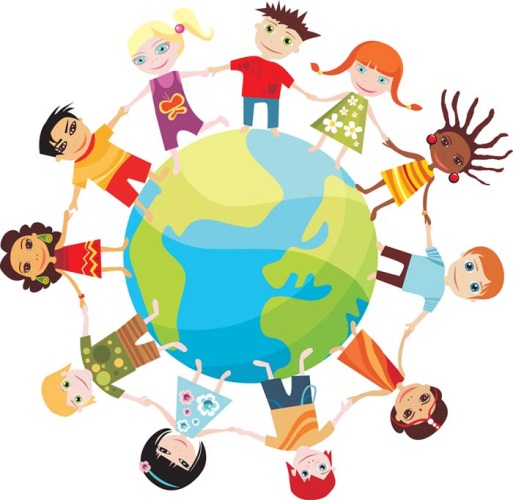 